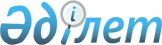 Қазақстан Республикасы Үкiметiнiң 2002 жылғы 18 ақпандағы N 228 қаулысына өзгерiстер мен толықтыру енгiзу туралыҚазақстан Республикасы Үкіметінің қаулысы. 2002 жылғы 18 желтоқсан N 228д      "Өсiмдiктердi қорғау туралы" Қазақстан Республикасының 2002 жылғы 3 шiлдедегi Заңын  iске асыру, сондай-ақ карантиндiк объектiлердiң ошақтарын оқшаулау мақсатында Қазақстан Республикасының Yкiметi қаулы етеді: 

      1. "Қазақстан Республикасы Ауыл шаруашылығы министрлiгiнiң республикалық бюджеттiк бағдарламаларының 2002 жылға арналған паспорттарын бекiту туралы" Қазақстан Республикасы Yкiметiнiң 2002 жылғы 18 ақпандағы N 228 қаулысына  мынадай өзгерiстер мен толықтыру енгiзiлсiн: 

      көрсетiлген қаулыға 19-қосымшада: 

      "Бюджеттiк бағдарламаны iске асыру бойынша iс-шаралар жоспары" деген 6-тармақта: 

      реттiк нөмiрi 1-жолда: 

      "Бағдарламаны (кiшi бағдарламаны) iске асыру жөнiндегi iс-шаралар" деген 5-бағанда: 

      "91,2 мың литр гербицидтердi" деген сөздер "170 мың литрге дейiн гербицидтердi" деген сөздермен ауыстырылсын; 

      "шамамен 25 мың гектарға" деген сөздер "шамамен 32 мың гектарға" деген сөздермен ауыстырылсын; 

      "Iске асырудың мерзiмдерi" деген 6-бағанда "1, 2-тоқсандар" деген сөздер "жыл бойында" деген сөздермен ауыстырылсын; 

      көрсетiлген қаулыға 31-қосымшада: 

      "Бюджеттiк бағдарламаны iске асыру бойынша iс-шаралар жоспары" деген 6-тармақта: 

      реттiк нөмiрi 2-жолда: 

      "Бағдарламаны (кiшi бағдарламаны) iске асыру жөнiндегi іс-шаралар" деген 5-бағанда: 

      "тiркелген пестицидтердi" деген сөздерден кейiн ", соның ішінде пестицидтердiң қорын құру үшiн" деген сөздермен толықтырылсын; 

      "шамамен 3,6 млн. га алаңда" деген сөздер "шамамен 2,8 млн. га алаңда" деген сөздермен ауыстырылсын; 

      "Iске асырудың мерзiмдерi" деген 6-бағанда "1-3 тоқсан" деген сөздер "1-4-тоқсандар" деген сөздермен ауыстырылсын. 

      2. Осы қаулы қол қойылған күнiнен бастап күшiне енедi.       Қазақстан Республикасының 

      Премьер-Министрі 
					© 2012. Қазақстан Республикасы Әділет министрлігінің «Қазақстан Республикасының Заңнама және құқықтық ақпарат институты» ШЖҚ РМК
				